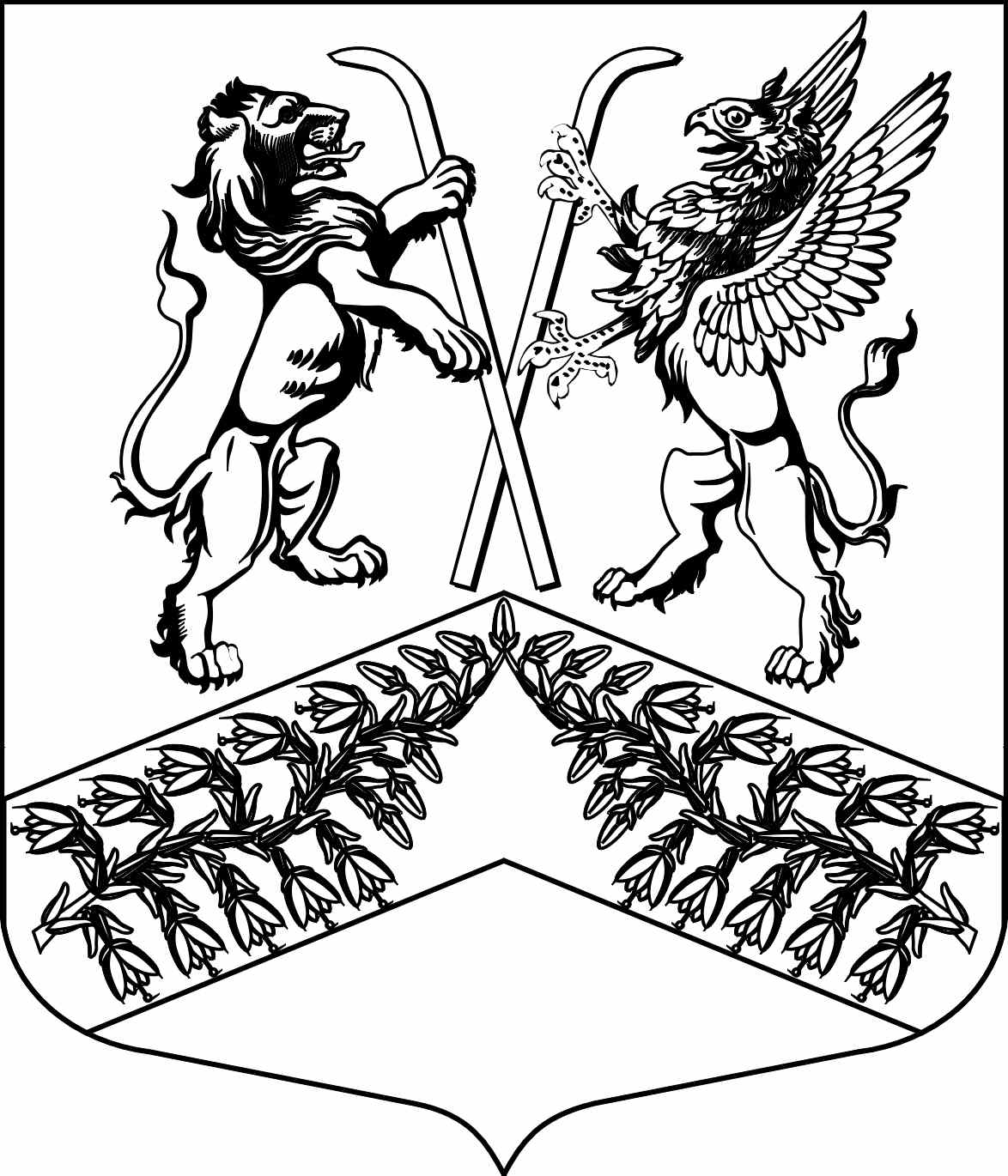 Муниципальное образование«Юкковское сельское поселение»Всеволожского муниципального района Ленинградской областиАДМИНИСТРАЦИЯПОСТАНОВЛЕНИЕ       _____27.06.2016______ 						№____126_____          	     д. ЮккиО порядке формирования и ведения реестра муниципальных услуг МО "Юкковское сельское поселение"В соответствии с частями 6, 7 статьи 11 Федерального закона от 27.07.2010 № 210-ФЗ «Об организации предоставления государственных и муниципальных услуг», постановлением Правительства Российской Федерации от 24.10.2010 № 861 «О федеральных государственных информационных системах, обеспечивающих предоставление в электронной форме государственных и муниципальных услуг (осуществление функций)», в целях обеспечения информационной открытости деятельности органов местного самоуправления МО "Юкковское сельское поселение", муниципальных учреждений МО "Юкковское сельское поселение", повышение качества и доступности предоставляемых ими муниципальных услуг, руководствуясь ст. 34 Устава МО "Юкковское сельское поселение", администрация МО «Юкковское сельское поселение» Всеволожского муниципального района Ленинградской областип о с т а н о в л я е т:1. Утвердить Порядок формирования и ведения реестра муниципальных услуг МО "Юкковское сельское поселение", согласно приложению.2. Установить, что формирование и ведение реестра муниципальных услуг МО "Юкковское сельское поселение" осуществляется 
с использованием муниципальной информационной системы «Реестр муниципальных услуг Ленинградской области».3. Настоящее постановление вступает в силу со дня его официального опубликования (обнародования).4. Настоящее постановление опубликовать в газете "Юкковские ведомости" и разместить на официальном сайте муниципального образования «Юкковское сельское поселение» http://www.ykki.ru в сети Интернет.5. Контроль за исполнением настоящего постановления оставляю 
за собой.Глава администрации                                                                         А.А. СазоновПриложение к постановлению администрации МО «Юкковское сельское поселение»от  27.06.2016 №  126ПОРЯДОКформирования и ведения реестра муниципальных услуг МО «Юкковское сельское поселение»1. Общие положения1. Настоящий Порядок устанавливает последовательность административных действий при формировании сведений о муниципальных услугах, предоставляемых органами местного самоуправления 
МО "Юкковское сельское поселение", муниципальными учреждениями 
МО "Юкковское сельское поселение", а также их размещении в реестре муниципальных услуг МО "Юкковское сельское поселение".2. Целями формирования и ведения реестра муниципальных услуг 
МО "Юкковское сельское поселение" (далее – Реестр) является формирование перечня муниципальных услуг, предоставляемых физическим и юридическим лицам (далее – получатели услуг) на территории 
МО "Юкковское сельское поселение", обеспечение комплексной информационно-справочной поддержки граждан и организаций по вопросам предоставления муниципальных услуг.3. Формирование и ведение Реестра осуществляется в соответствии 
со следующими принципами:3.1. единство требований к вносимой в Реестр информации; 3.2. обоснованность дополнений и изменений, вносимых в Реестр;3.3. актуальность и полнота информации, содержащейся в Реестре;3.4. открытость и доступность информации, содержащейся в Реестре.3.5. достоверность и регулярная актуализация сведений 
о муниципальных услугах, содержащихся в Реестре.4. В настоящем Порядке используются термины и определения, установленные в Федеральном законе от 27.07.2010 № 210-ФЗ 
«Об организации предоставления государственных и муниципальных услуг».5. Уполномоченным органом по формированию и ведению Реестра является администрация МО "Юкковское сельское поселение") (далее – уполномоченный орган).2. Формирование и ведение Реестра6. Формирование и ведение Реестра осуществляется в электронной форме уполномоченным органом с использованием муниципальной информационной системы «Реестр муниципальных услуг».7. Муниципальная информационная система «Реестр муниципальных услуг» содержит в электронной форме следующие сведения:7.1. о муниципальных услугах, предоставляемых органами местного самоуправления МО "Юкковское сельское поселение";7.2. об услугах, которые являются необходимыми и обязательными для предоставления органами местного самоуправления МО "Юкковское сельское поселение" муниципальных услуг и включены в перечень услуг, оказываемых в целях предоставления органами местного самоуправления МО "Юкковское сельское поселение" муниципальных услуг;7.3. об услугах, оказываемых муниципальными учреждениями и иными организациями МО "Юкковское сельское поселение", в которых размещается муниципальное задание (заказ), выполняемое (выполняемый) за счет средств бюджета МО "Юкковское сельское поселение", и включенных 
в утвержденные Советом депутатов МО "Юкковское сельское поселение" перечни таких услуг;7.4. о функциях, исполняемых органами местного самоуправления 
МО "Юкковское сельское поселение".8. Сведения о муниципальных услугах формируются путем заполнения электронных форм с использованием программного обеспечения «Региональный реестр государственных услуг».9. Сведения о муниципальных услугах, необходимые 
для формирования Реестра по конкретной муниципальной услуге, направляются в электронном виде в уполномоченный орган органами местного самоуправления МО "Юкковское сельское поселение", отраслевыми (функциональными) органами и структурными подразделениями (единицами) администрации МО "Юкковское сельское поселение", муниципальными учреждениями (МО "Юкковское сельское поселение", предоставляющими данную муниципальную услугу, (далее – заинтересованные органы).В случае если в предоставлении муниципальной услуги участвует несколько заинтересованных органов, то направление сведений 
о муниципальной услуге осуществляет заинтересованный орган, который предоставляет получателю услуги итоговый результат муниципальной услуги.10. Уполномоченный орган в течение 10 рабочих дней с даты получения сведений о муниципальной услуге:10.1. обязан проверить их на соответствие нормативным правовым актам, регулирующим предоставление муниципальной услуги, а также 
на полноту и правильность их представления;10.2. в случае их соответствия требованиям пункта 7 настоящего Порядка ответственное лицо уполномоченного органа формирует данные сведения о муниципальной услуге и размещает их в Реестре;10.3. в случае их несоответствия требованиям пункта 7 настоящего Порядка направляет в соответствующий заинтересованный орган уведомление в письменной форме о допущенных нарушениях 
с предложением об их устранении и повторном представлении сведений 
о муниципальных услугах для формирования и размещения в Реестре.11. Заинтересованный орган обязан в течение 3 рабочих дней со дня получения информации от уполномоченного органа о выявленных недостатках дополнить (изменить) сведения о муниципальной услуге 
и направить их в уполномоченный орган повторно.12. Сведения о муниципальной услуге после их дополнения (изменения) размещаются в Реестре в порядке, установленном пунктом 
10 настоящего Порядка.13. Уполномоченный орган на основании сведений о муниципальных услугах обеспечивает в Реестре в электронной форме сводную систематизацию сведений о муниципальных услугах, учитываемых 
в Реестре, с учетом следующих требований:13.1. по алфавиту на основе кратких наименований муниципальных услуг (сводный перечень муниципальных услуг);13.2. по ключевым словам в полном и кратком наименовании муниципальных услуг;13.3. по категории заявителя (получателя) муниципальной услуги.14. В целях поддержания в актуальном состоянии сведений, содержащихся в Реестре, заинтересованные органы в соответствии с пунктом 7 настоящего Порядка, обязаны направить в уполномоченный орган 
не позднее 5 (пяти) рабочих дней с момента изменения информацию 
об изменении сведений о предоставляемой ими муниципальной услуге, 
а также сведений об определении либо изменении заинтересованного органа, предоставляющего муниципальную услугу, вступлении в силу нормативных правовых актов, регламентирующих предоставление муниципальной услуги, изменении информации о заинтересованном органе (почтовый адрес, телефон, факс, реквизиты сайта и электронной почты).15. Изменение сведений о муниципальных услугах, содержащихся 
в Реестре, осуществляется в соответствии с пунктом 10 настоящего Порядка.16. Исключение сведений о муниципальных услугах из Реестра осуществляется по письменному мотивированному заявлению заинтересованного органа, которым были представлены соответствующие сведения для размещения в Реестре.17. Уполномоченный орган не реже 1 раза в полгода проводит мониторинг и анализ сведений, размещенных в Реестре, и в течение 
5 рабочих дней со дня обнаружения сведений, подлежащих исключению 
из Реестра, направляет соответствующему заинтересованному органу 
в письменной форме и в форме электронного документа уведомление 
о необходимости исключения сведений о муниципальных услугах из Реестра.18. Заинтересованный орган в 10-дневный срок со дня поступления уведомления обязан направить в уполномоченный орган уточненную информацию.19. Основаниями для исключения сведений о муниципальных услугах из Реестра являются следующие обстоятельства:19.1. вступление в силу федеральных законов и иных нормативных правовых актов Российской Федерации, законов и иных нормативных правовых актов Ленинградской области, муниципальных нормативных правовых актов МО "Юкковское сельское поселение", которыми упразднено предоставление муниципальной услуги;19.2. несоответствие сведений о муниципальных услугах, размещенных в Реестре, требованиям, установленным пунктом 7 настоящего Порядка, при условии, что это несоответствие не может быть устранено путем внесения изменений в сведения о муниципальных услугах.20. Уполномоченный орган исключает сведения о муниципальных услугах из Реестра при наличии оснований, предусмотренных пунктом 
19 настоящего Порядка.21. Предоставление размещенных в Реестре сведений о муниципальных услугах по запросам заинтересованных лиц осуществляется уполномоченным органом в письменной форме в течение 10 дней со дня регистрации запроса уполномоченным органом.22. За полноту и достоверность сведений о муниципальных услугах, предоставляемых для размещения в Реестре, а также за соблюдение порядка и сроков их предоставления несут ответственность должностные лица заинтересованных органов, представивших в Реестр сведения 
о муниципальных услугах.23. За соблюдение сроков и порядка размещения сведений 
о муниципальных услугах в Реестре, представленных заинтересованными органами, а также за надлежащее функционирование Реестра несет ответственность уполномоченный орган.3. Размещение сведений о муниципальных услугах в государственных информационных системах24. Сведения о муниципальных услугах, включенных в Реестр, подлежат размещению в государственных информационных системах Ленинградской области «Реестр государственных и муниципальных услуг» 
и «Портал государственных и муниципальных услуг» в электронном виде (далее – государственные информационные системы).25. Размещение сведений о муниципальных услугах, включенных 
в Реестр, в государственных информационных системах осуществляется 
в соответствии с порядком, установленным соглашением 
об информационном взаимодействии, которое заключается между уполномоченным органом правительства Ленинградской области 
и администрацией МО "Юкковское сельское поселение".